Who can get the vaccine? There are not enough vaccines to go around right now. For that reason, only healthcare workers and people who take care of covid-19 patients, as well as long-term care facility residents and staff are getting vaccinated.Next will be Ohio residents older than 65, people who have certain health disorders, and people who work in school. This will hopefully happen sometime early this year (2021), although the date is still unknown.Where will I go to get my vaccine?  There will be locations all over the state.  There will be a place close to home where you will go, such as a pharmacy or a health center.  As of right now there is not more information, but we will let you know when it is 5thavailable. 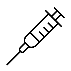 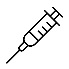 Will my vaccine be two doses?  The vaccines that are available right now need two doses to be effective.  You will get a card with your first shot that says where you were vaccinated, and which shot you were given. You will be told when and where to get your second shot, which will happen a few weeks later.Will I still have to wear a mask and be careful about staying 6 feet apart after I get my shots?  Yes.  It can take time for your body to build up immunity to the coronavirus after you get vaccinated.  The vaccine is meant to keep you from getting sick, but you can still carry the germs on and in your body, and you can give it to other people. 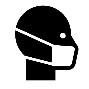 Source: https://states.aarp.org/ohio/covid-19-vaccine-distributionVaccine side effects:When you get your shot, your body will have an 
“immune response” which means that it is learning how to fight the coronavirus without actually being infected.  You may not feel any different at all, or it can make you feel unwell for a day or two after getting the shot. Your arm may feel sore or be red from the injection, and you might have a fever, chills, headaches, tiredness, and joint or muscle pain.  Every body is different, and will have its own experience after the shot. 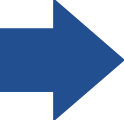 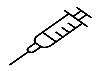 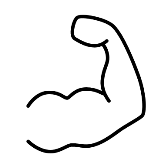 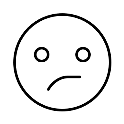 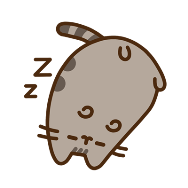 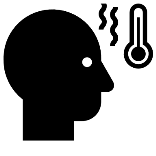 Source: coronavirus.ohio.gov                                                                                      